07-062 МАЗ-503А 4х2 самосвал задней выгрузки гп 8 тн с кузовом ёмкостью 5.1 м3 для перевозки сыпучих материалов, мест 2, полный вес 15.25 тн, ЯМЗ-236 180 лс, 75 км/час, МАЗ г. Минск 1970-79 г.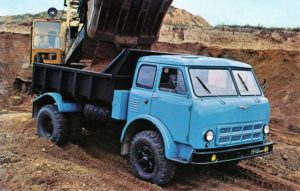  Самосвал МАЗ-503 был призван сменить устаревший к концу 50-х годов МАЗ-205. Новый автомобиль строился на основе грузовика МАЗ-500, который положил начало целому семейству минских машин, но имел более короткую колёсную базу. МАЗ-503, как и МАЗ-500 имел бескапотную компоновку и, так же, как и его собрат, увидел свет в 1958 году. Полноценная конвейерная жизнь этого самосвала началась в 1965 году, сразу после начала выпуска базовой модели. В 1970 г. МАЗ-503 был модернизирован, вместимость кузова выросла до 5 м³, а грузоподъёмность – до 8 тонн. Время подъёма гружёного кузова сократилось с 30 до 15 секунд, несколько удлинилась колёсная база. Облицовка радиатора тоже подверглась изменениям: сплошную решётку сменила решётка, разбитая на 8 клеточек.  Эта машина получила индекс МАЗ-503А. На неё устанавливался прямобортный кузов универсального типа с открывающимся задним бортом, аналогичный кузову МАЗ-503Б. МАЗ-503А выпускался в таком виде до 1979 г., пока ей на смену полностью не пришёл самосвал МАЗ-5549, выпускавшийся с 1976 г.ДВИГАТЕЛЬМодель двигателя ЯМЗ-236Тип двигателя Четырехтактный, с воспламенением от сжатияЧисло цилиндров 6, Расположение цилиндров V-образное, с углом развала 90°Порядок работы цилиндров 1 – 4 – 2 – 5 – 3 – 6, Степень сжатия 16,5Диаметр цилиндров в мм 130, Ход поршня в мм 140, Рабочий объем цилиндров в л 11,15Номинальная мощность в л. с. 180 при 2100 об/минМаксимальный крутящий момент в кГ-м 68Система охлаждения - Жидкостная, закрытого типа, с принудительной циркуляцией охлаждающей жидкости, оборудована термостатическим устройством для поддержания постоянного теплового режима работы двигателяПусковое устройство - Электрический стартер типа СТ-103, 24 в Масса не заправленного двигателя в кг:  с коробкой передач и сцеплением 1195Пусковой подогреватель двигателя - Жидкостной, ПЖД-44СИЛОВАЯ ПЕРЕДАЧАСцепление - Фрикционное, сухое, двухдисковоеКоробка передач - Механическая, пятискоростная, трехходовая с синхронизаторами на 2 - 3-й и 4 - 5-й передачахКарданные валы - Один, открытого типа, средняя часть вала трубчатая. Шарниры с игольчатыми подшипникамиГлавная передача - Пара конических шестерен со спиральным зубомКолесная передача - Цилиндрические прямозубые шестерни (центральная, три сателлита и коронная шестерня внутреннего зацепления)Общее передаточное число заднего моста 8,28Дифференциал - Конический, с четырьмя сателлитамиПолуоси - Полностью разгруженныеКартер заднего моста - Литой, из стали с запрессованными трубчатыми кожухамиМЕХАНИЗМ УПРАВЛЕНИЯРулевой механизм - Винт, гайка-рейка с перекатывающимися шариками, секторПередаточное число рулевого механизма 23,6Усилитель рулевого управления – ГидравлическийНожной тормоз - Колодочный, на все колесаПривод ножного тормоза - Пневматический, тормозные камеры с резиновыми диа­фрагмамиВоздушный компрессор - Двухцилиндровый, с жидкостным охлаждением головкиРучной тормоз - Центральный, колодочного типа, расположен на фланце ведущей шестерни заднего мостаМоторный тормоз - Компрессионный с вращающейся заслонкой в выхлопной системеХОДОВАЯ ЧАСТЬРама - Клепаная из штампованных деталейБуксирный прибор - Буксирная вилкаПодвеска автомобиля - Четыре продольные полуэллиптические передние и задние рессоры, установлены передними концами на пальцах в кронштейнах рамы, задними концами - на скользящих опорах. На задней подвеске две дополнительные продольные полуэллиптические рессорыАмортизаторы - Гидравлические, телескопического типа, двойного действияПередняя балка - Кованая, двутаврового сеченияКолеса - Бездисковые, с бортовыми и замочными кольцамиШины - Низкого давления, размером 11,00 - 20*. Передние - односкатные, задние - двухскатныеДавление воздуха в шинах 11,00—20 в кГ/см. кв: передних колес 6,5, задних колес 6,5Давление воздуха в шинах 12,00—20 в кГ/см. кв: передних колес 5,5, задних колес 5,5ЭЛЕКТРООБОРУДОВАНИЕГенератор - Г-271 переменного тока работает совместно с реле-регулятором РР-127Аккумуляторные батареи - 2 шт., типа 6ТСТ-165ЭМССтартер - Типа СТ-103, 24 в, 9,5 л. с. с электромагнитным механизмом включенияФары - Две основные и две противотуманныеПодфарники - Двухсветные, для указания габарита и сигнала поворотаЗадний фонарь, левый - С двумя лампами, служит для обозначения габарита, освещения номерного знака, сигнала торможения и указателя поворотаЗадний фонарь правый - С двумя лампами, служит для обозначения габарита, сигнала торможения и указателя поворота. Рассеиватели задних фонарей являются одновременно и задними отражателями света Внутреннее освещение кабины - Плафон, лампы освещения приборовСигнал - Вибрационного типа, двухтональныйСтеклоочиститель - Два, электрического типаКАБИНA И КУЗОВКабина- Трехместная, цельнометаллическая, сварная, с боковыми дверями, спальным местом, со спинками сидений. Для обеспечения удобного доступа к двигателю кабина опрокидывается относительно передних шарниров на угол 45°. В рабочем положении фиксируется на раме запорным механизмом. Оборудование кабины - Спускающиеся стекла дверей, противосолнечные козырьки, стеклоочистители, резиновые коврики пола, зеркала заднего вида, вещевой и инструментальный ящик, устройства для отопления и вентиляцииСиденья - Раздельные для водителя и пассажиров; сиденье води­теля регулируемоеПлатформа - Металлическая сварная универсального типа, задний борт автоматически открывается и закрывается.МЕХАНИЗМ ПОДЪЕМА ПЛАТФОРМЫ АВТОМОБИЛЯТип - Гидравлический, одноцилиндровый, телескопического типа, с непосредственным воздействием цилиндра на платформу Управление - Из кабины водителя, пневматическое; пневмопривод воздействует на коробку отбора мощности и клапан управления. Разгрузка платформы - Назад, максимальный угол подъема платформы 55°. В гидросистеме имеется специальный клапан, обеспечивающий встряхивание платформы в конце подъемаНасос - Шестеренный, крепится на фланце коробки отбора мощностиЦилиндр - Телескопический, с тремя выдвижными звеньямиПривод насоса - От коробки отбора мощности, непосредственный.ЗАПРАВОЧНЫЕ ЕМКОСТИ в литрахТопливный бак автомобиля 175Система охлаждения двигателя 28 - 30Система смазки двигателя 21Картер коробки передач 5,5Картер главной передачи заднего моста 11,5ТЕХНИЧЕСКИЕ ХАРАКТЕРИСТИКИГрузоподъемность в кг.8000Полная масса автомобиля с грузом в кг.15250Распределение массы без груза в кг.на переднюю ось3580на задний мост3520Распределение массы с грузом в кгна переднюю ось5250на задний мост10000База автомобиля в мм3400Колея задних колес (между серединами двойных скатов) в мм1865Колея передних колес в мм1970Дорожные просветы в мм: до передней оси270до картера заднего моста270Наименьший радиус поворота в обе стороны в мпо бамперу8.5по колее переднего наружного колеса7,5Углы свеса (с полной нагрузкой) в градусах:передний28задний48Габаритные размеры в мм:длина5785ширина2500высота (без груза)2650Емкость кузова (без дополнительных бортов) в м. куб.5,1Макс.  скорость при полной нагрузке на горизонтальном участке прямой дороги в км/ч75Путь торможения автомобиля (с полной нагрузкой без прицепа), движущегося со скоростью 40 км/ч на горизонтальном участке сухой дороги с твердым покрытием, не должен превышать, в м 18Контрольный расход топлива на 100 км пути в л22